            Geografia e  Português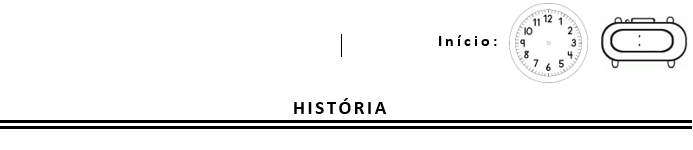 Esta proposta, não precisa ser impressa. Opcional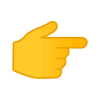 Imprima o Mapa-Múndi para fazer a proposta de Localização dos lugares. RequisitadoNo verso do Mapa-Múndi , identifique-se para enviá-lo por e-mail ou por foto, fazendo o cabeçalho:Nome da Escola.Data.Nome.Turma.Disciplina: Geografia e Português.Proposta:I- Leia o quadro abaixo:Você tem no quadro as seguintes informações: quem entrevistará , quem será entrevistado e onde mora o entrevistado.II- Localize no mapa os lugares onde moram os entrevistados. Use uma cor de lápis para cada lugar e indique com uma flecha (a flecha deverá  dizer/indicar ...onde mora o entrevistado).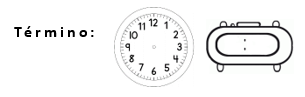 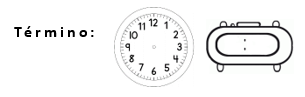 EntrevistadorOnde mora o entrevistadoEntrevistado1- DiegoJapão – OsakaJin 2- Enzo FélixFrança - NiceAdli3- Enzo KojiEstados Unidos - Texas4- FelipeBrasil - São Paulo - S. J.R.PFrancesco5- João Gabriel      Brasil - São Paulo Carolina Alcantara6- JordanaItália - VeronaFrancesco e Vittorio7- MarinaMoçambique8- MiguelBrasil - Paraná9- PedroInglaterra- NewburyJoão Felipe Meira Canedo10- RafaelaMéxico11 - TaísEstados UnidosAlice